Basic editing: Adding and editing audio labelsAudio labels a great way to add more information to a drawing without having to make it larger to accommodate more text or graphical information. The audio information is accessed by using the file in explore mode, either on screen with a mouse or on a tactile copy on the Clickpad or Tactipad with the digital pen. For more information on explore mode, please refer to the Using Explore Mode and Using the Pen in Explore Mode with the Clickpad or Tactipad tutorials.Audio labels can be added to any type of drawing object in TactileView, and to mammoth braille or raised print character labels. Audio labels may not be added to text labels, because text labels are automatically voiced by text-to-speech when the file is used in explore mode.Adding an audio label to be voiced by text-to-speechTo add an audio label to be voiced by text-to-speech to an object, select the object and then choose the Audio Style icon from the tool bar on the left side of the screen  or right-click the object and choose Audio Style from the context menu. This will launch an audio label dialog, the top section of which allows you to specify the text to be voiced by synthetic speech from one of several sources. 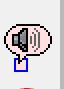 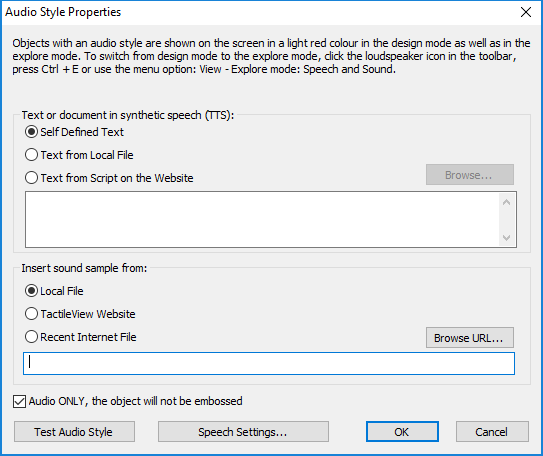 The default choice is the Self Defined Text radio button, which allows you to type the text you want voiced into the text field on the dialog. If you have text saved in a text file that you would like voiced instead, you can select the Text from Local File radio button, then choose the Browse button to browse to and select your text file. Once you have specified the text, you can check how the label will sound by selecting the Test Audio Label button. When you are finished making changes, choose the OK button to close the dialog and apply the audio label. The object will be shaded light pink to indicate that an audio label is associated with it.Attaching an existing sound file to an objectYou can also attach an existing sound file to an object to have it played when the object is clicked while the file is in explore mode. To do this, , select the object and then choose the Audio Style icon from the tool bar on the left side of the screen  or right-click the object and choose Audio Style from the context menu. This will launch an audio label dialog, the bottom section of which allows you to specify a sound file to play when the object is clicked in explore mode. 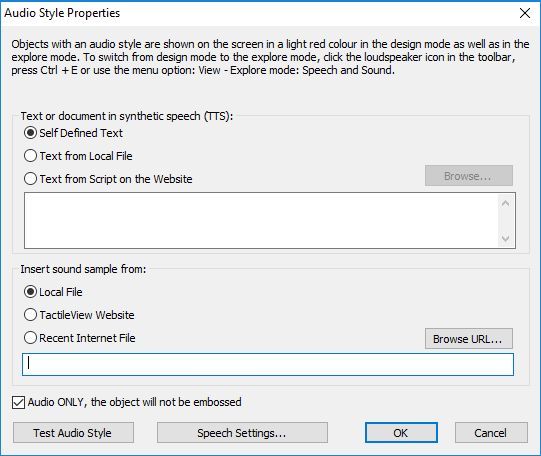 The default choice is the Local File tick mark, which is the one needed to attach a sound file to the object as a label. Select the Browse URL button, locate the sound file you would like to use on your computer and select it. The file path to the sound file will now appear in the text field below the sound file type selection tick marks. You can check how the audio label will sound by selecting the Test Audio Label button. When you are finished making changes, choose the OK button to close the dialog and apply the audio label. The object will be shaded light pink to indicate that an audio label is associated with it.NOTE: If you have both a text-to-speech audio label and a sound file audio label attached to the same object, the text-to-speech will be voiced first and the sound file will play after it.Recording an audio label from a microphoneAudio labels recorded from a microphone are played when the object is clicked with the mouse or digital pen while using the file in explore mode. Recorded labels are played after any text-to-speech labels are voiced. Before recording, you will need to ensure that you have a microphone connected to your computer. When you have connected a microphone to your computer, you can record an audio label for an object by selecting the object, then choosing the Record Microphone icon  from the tool bar on the left side of the screen, or by right-clicking the object and choosing Record Microphone from the context menu. As soon as you select Record Microphone, recording begins and the icon in the tool bar changes to the Stop Recording icon . When you have finished speaking into the microphone, choose the Stop Recording icon  from the tool bar or right-click the object and select Stop Recording from the context menu to stop the recording. Your recording will play back automatically as soon as you stop the recording, and the object will be shaded light pink to indicate that an audio label is associated with it.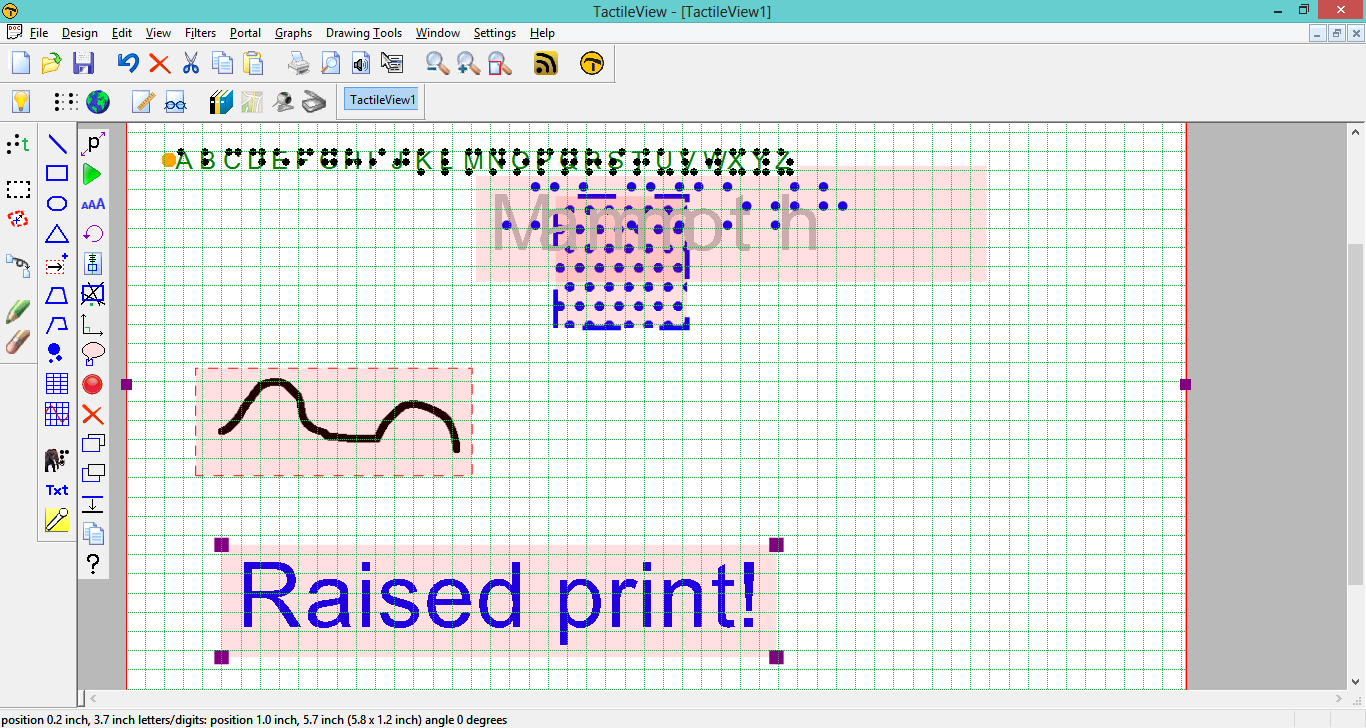 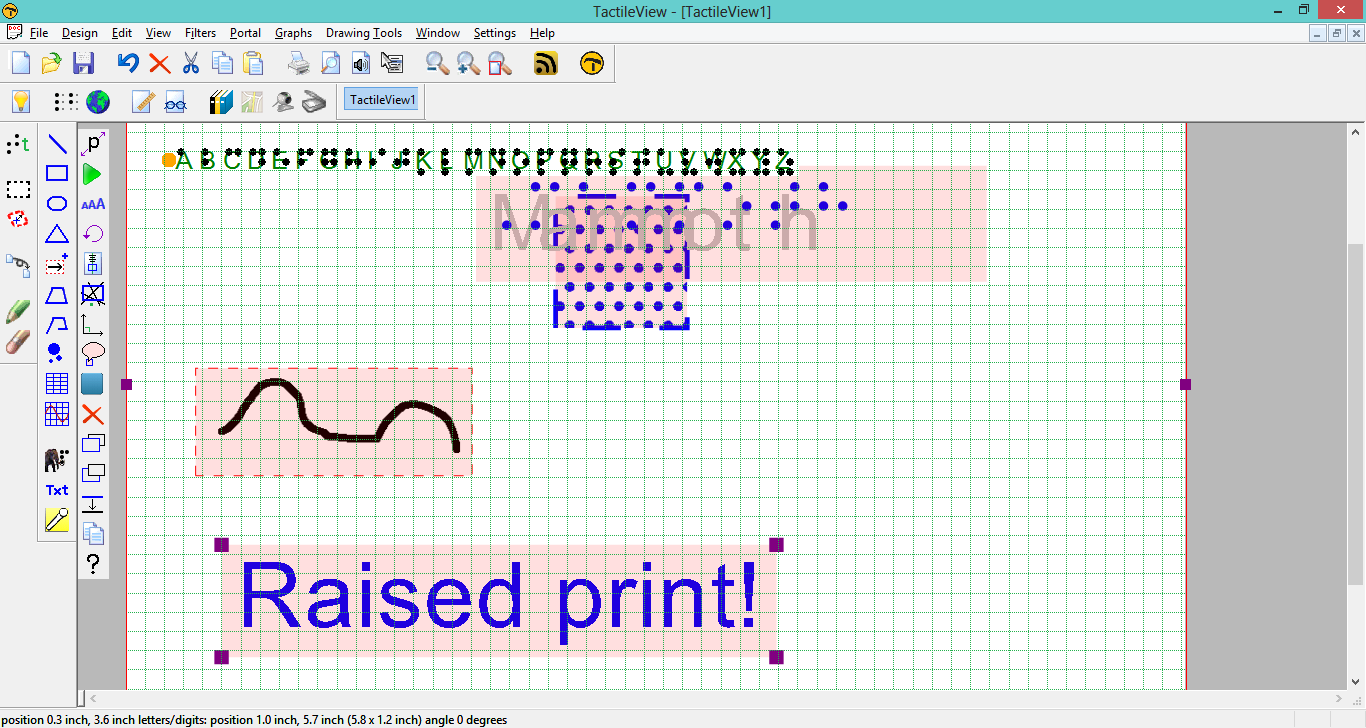 NOTE: Each object may only have one text-to-speech audio label and one recorded or sound file audio label associated with it. If you record an audio label for an object, it will replace any existing sound file you may have associated with that object previously.Editing an existing audio labelTo edit any type of audio label, select the object with the label you want to edit and then choose the Audio Style icon from the tool bar on the left side of the screen  or right-click the object and choose Audio Style from the context menu. This will launch the same audio label dialog you used to create a text-to-speech audio label or attach an existing sound file. 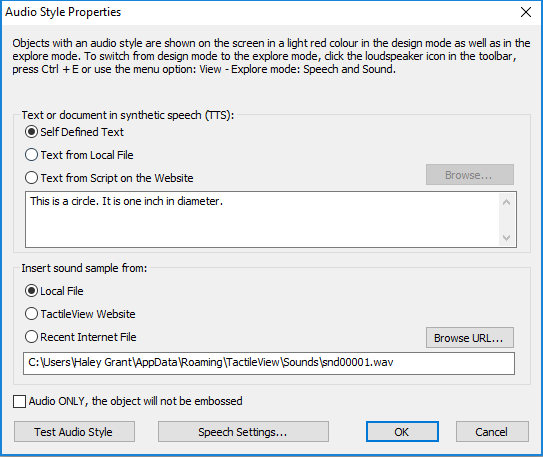 To edit a synthetic speech label from self-defined text, edit the text in the text field. You can also remove the text-to-speech label by deleting the text from the text field in the top section of the dialog.To edit a synthetic speech label from text from a local file, you will need to edit the text within the text file itself. To load text from a different file, select the Browse button, locate the new text file you would like to use and select it. You can also remove this audio label by deleting the file path to the local file from the text field in the top section of the dialog.To edit an audio label played from a sound file, choose the Browse URL button, browse to a different sound file on your computer and select it. It will replace the previous sound file, including any sound file recorded from a microphone, as the audio label for that object.  To remove the sound file audio label, delete the sound file’s file path from the text field in the bottom section of the dialog.When you are finished making changes, choose the OK button to close the dialog and apply your changes.If you would like to re-record an audio label from your microphone, simply follow the steps given above for recording from a microphone. You do not need to open the audio style dialog to do this. Please remember that recording an audio label for an object from the microphone will overwrite any other sound file audio label for that object.For more information about the TactileView program, visit www.dreamvisiongroup.org